OTHER EMPLOYMENTLEISUREEMPLOYMENT HISTORY (Please complete in full using a separate sheet if necessary, starting with your most recent employment and give reasons for any gaps in employment)REFERENCES COMMENTSCAUTIONS, REHABILITATION AND CRIMINAL RECORDSDECLARATION (Please read carefully before signing this application)  APPLICATION FOR EMPLOYMENT                                    Form AP2H PRIVATE & CONFIDENTIAL                  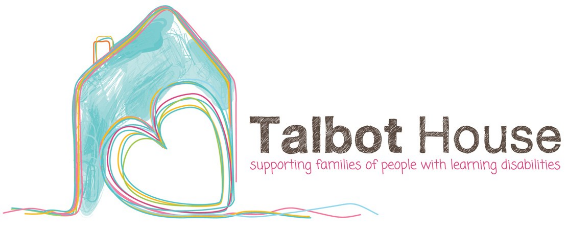 Please e-mail to:  colin.holden@talbot-house.org.ukContact us on 0161 203 4095 if you have any queriesPRIVATE & CONFIDENTIAL                  Please e-mail to:  colin.holden@talbot-house.org.ukContact us on 0161 203 4095 if you have any queriesPOSITION APPLIED FOR: Support WorkerEDUCATIONSchools & Qualifications gained:College/university:                  Surname: EDUCATIONSchools & Qualifications gained:College/university:                  EDUCATIONSchools & Qualifications gained:College/university:                  Forename(s): EDUCATIONSchools & Qualifications gained:College/university:                  EDUCATIONSchools & Qualifications gained:College/university:                  Address: Postcode: E-mail address: NI No.  EDUCATIONSchools & Qualifications gained:College/university:                  Telephone Numbers (please include code): Home:   Work:   Mobile: Qualifications gained:Professional Qualifications Other TrainingCurrent driving licence? Yes / No        Qualifications gained:Professional Qualifications Other TrainingQualifications gained:Professional Qualifications Other TrainingAre there any restrictions on you taking up work in the ?   Yes/No (If yes please provide details) Qualifications gained:Professional Qualifications Other TrainingPlease note any other employment you would continue with if you were to be successful in obtaining this position.Please note here your leisure interests, sports and hobbies, or other pastimes, etc.From – ToName & Addressof employerJob Title & DutiesSalary onleavingReason for leavingPlease provide details of two referees who can provide information relating to your competency in a caring role, one of whom must be your present or most recent employer (referees for qualified Nurses must be professionals).  If you are a student, please give an academic referee.  If you are applying for a post which requires unsupervised access to children/vulnerable adults, the company reserves the right to approach any past employer for a reference.Please provide details of two referees who can provide information relating to your competency in a caring role, one of whom must be your present or most recent employer (referees for qualified Nurses must be professionals).  If you are a student, please give an academic referee.  If you are applying for a post which requires unsupervised access to children/vulnerable adults, the company reserves the right to approach any past employer for a reference.Please provide details of two referees who can provide information relating to your competency in a caring role, one of whom must be your present or most recent employer (referees for qualified Nurses must be professionals).  If you are a student, please give an academic referee.  If you are applying for a post which requires unsupervised access to children/vulnerable adults, the company reserves the right to approach any past employer for a reference.Please provide details of two referees who can provide information relating to your competency in a caring role, one of whom must be your present or most recent employer (referees for qualified Nurses must be professionals).  If you are a student, please give an academic referee.  If you are applying for a post which requires unsupervised access to children/vulnerable adults, the company reserves the right to approach any past employer for a reference.1.Name: 2.Name: Position: Position: Organisation: Organisation: Address: Address:Tel No.Tel No.  May we approach the above prior to interview?    May we approach the above prior to interview?   Please detail here your specific reasons for this application, your main achievements to date and the strengths you would bring to this post. (Continue on separate sheet if needed)Because of the nature of the work for which you are applying, this post is exempt from the provisions of Section 4(2) of the Rehabilitation of Offenders Act 1974, by virtue of the Exceptions Order 1975 as amended by the Exceptions (Amendment) Order 1986, which means that convictions that are spent under the terms of the Rehabilitation of Offenders Act 1974 must be disclosed, and will be taken into account in deciding whether to make an appointment.  Any information will be completely confidential and will be considered only in relation to this application.In addition you are required to submit to a Criminal Records Bureau check.  Any standard or enhanced disclosure made by the DBS/SCRO will remain strictly confidential.  Have you ever been convicted in a Court of Law and/or cautioned in respect of any offence?    YES OR NO (delete as required)If YES, please give details  I confirm that the above information is complete and correct and that any untrue or misleading information will give my employer the right to terminate any employment contract offered.Should we require further information and wish to contact your doctor with a view to obtaining a medical report, the law requires us to inform you of our intention and obtain your permission prior to contacting your doctor.  I agree that the organisation reserves right the right to require me to undergo a medical examination.  In addition, I agree that this information will be retained in my personnel file during employment and for up to six years thereafter and understand that information will be processed in accordance with the Data Protection Act.I agree that should I be successful in this application, I will, if required, apply to the Criminal Records Bureau/Scottish Criminal Records Office for a standard or enhanced (as appropriate) disclosure.  I also agree that the company may apply to my previous employers for references.  I understand that should I fail to do so, or should the disclosure or reference not be to the satisfaction of the company, any offer of employment may be withdrawn or my employment terminated.(Successful applicant will be asked to sign this place)Signed:Date:Issue 7 Peninsula Business Services Ltd